Прогулки по литературному бульвару"Я в гости к Пушкину спешу ..." 3 июня 2016 года специалисты Центральной, Детской библиотек и РДК «Юбилейный» в рамках межрегиональной культурной акции «Литературная ночь» пригласили учащихся начальной школы имени А.С. Пушкина на прогулки по литературному бульвару «Я в гости к Пушкину спешу…». Участники клуба «Театр Книги» (Детская библиотека) торжественным представлением героев Пушкинских сказок открыли праздник. Герои сказок детского кукольного театра «Теремок» (РДК «Юбилейный») продолжили представление, а затем пригласили всех участников принять участие в  играх на площадках.   У каждого возраста свой Пушкин. Для маленького читателя Пушкин, прежде всего поэт – сказочник. Детей на посиделки пригласила няня поэта - Арина Родионовна (Красюкова Е.А). Она рассказала о детстве Пушкина. Любители рисования собрались на площадке «Мой любимый герой сказок А. Пушкина». В библио-кафе «Знакомьтесь, Пушкин»,  детей ждала  таинственная шкатулка с вопросами.   В игротеке «Лукоморье»  кот ученый уводил желающих по неведомым дорожкам в  удивительный мир сказок А.С. Пушкина. Посетители игротеки очутились  у дуба, но не у обычного, а Загадочного, увидели,  какие припасы  сделала  сказочная белка, а на доске сказочных объявлений нашли для себя много увлекательного и интересного. Многолюдно было в поэтическом салоне «Читайте Пушкина, друзья!». Здесь собрались любители поэзии, где им представилась возможность прочитать свои любимые стихи и сделать селфи «В пушкинский день с книгой Александра Пушкина».   В заключение мероприятия все участники получили сладкие призы. 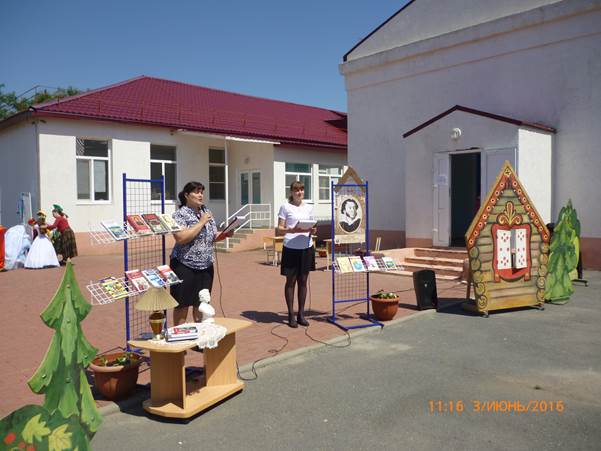 